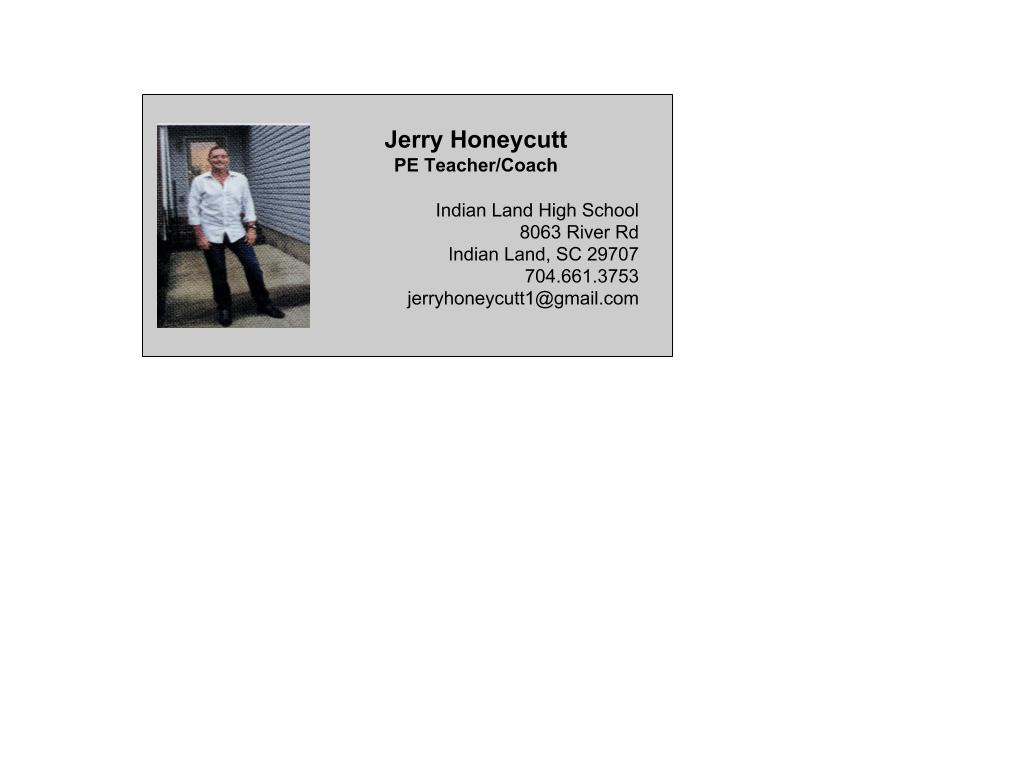 ILHS State Champ PE Program - BrochureSession Handouts ILHS PE WebsiteILHS PE State Champ VideoPE Rules/Sports SlideshowHealth Rules/Topics SlideshowState Champ PE Slideshow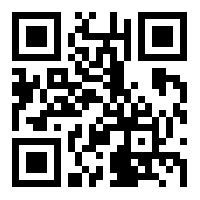 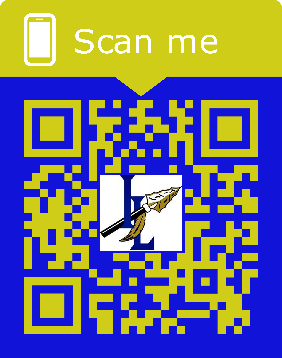 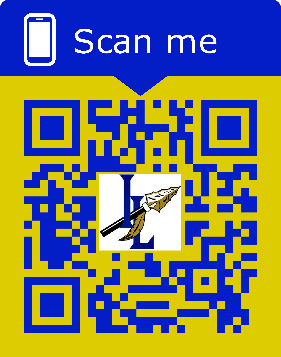 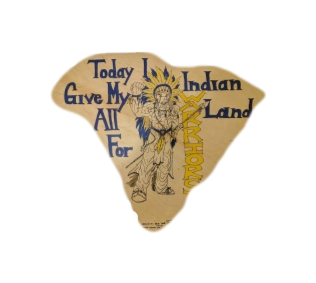 For a complete list of 35 conference presentations including Keynote, Lecture, and Activity Sessions – Click here